АутизмВ последнее время все чаще с экранов телевизора, по радио, в газетах появляется странный диагноз – аутизм. Что же это? Болезнь или особенность развития ребенка? Давайте разбираться вместе.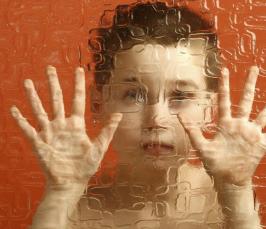 На сегодняшний день ранний детский аутизм является достаточно распространенным заболеванием у детей. Он входит в четверку самых частых болезней среди детей, таких как диабет, бронхиальная астма и эпилепсия.Ранний детский аутизм – расстройство развития, при котором ребенок испытывает трудности в установлении эмоционального контакта с внешним миром. Аутизм – это расстройство широкого спектра, т.е. оно по-разному проявляется у разных людей.Доказано, что большая часть случаев аутизма наследственно обусловлена, однако точные механизмы наследования до настоящего времени неизвестны. Единственное, что можно утверждать, что, скорее всего, наследуется не сам аутизм, а предпосылки к его развитию. Будут они реализованы или нет - во многом зависит от внешних обстоятельств, которые, скорее, являются не причиной, а условиями развития аутизма. Именно поэтому нередко появлению признаков аутизма в возрасте до 2-2,5 лет предшествуют самые различные события: родовые травмы, природовая асфиксия и другие нарушения беременности и родов, а также различные факторы, действующие уже после рождения.Дети с аутизмом, начиная с первых месяцев жизни, отличаются некоторыми особенностями развития. Прежде всего, такой ребенок рано избегает всех видов взаимодействия со взрослыми: он не прижимается к матери, когда она берет его на руки, не протягивает руки и не тянется к ней, как это делает здоровый малыш, не смотрит в глаза, избегая прямого взгляда. У него часто преобладает периферическое зрение (смотрит краем глаза); он может также не реагировать на звуки, на свое имя, что часто заставляет подозревать у этих детей нарушения слуха, которых в действительности нет. Характерной чертой психического развития при аутизме является противоречивость, неоднозначность проявлений его нарушения. Аутичный ребенок может быть и высокоинтеллектуальным, и умственно отсталым, может быть одаренным в какой-то области (музыка, математика), но при этом не иметь простейших бытовых и социальных навыков. Один и тот же ребенок в разных ситуациях может быть неуклюжим, а может демонстрировать удивительную моторную ловкость. Умственный коэффициент аутичных детей нередко превышает 70 баллов по стобалльной шкале. Такие дети проявляют способности - иногда просто гениальные - к рисованию, музыке, конструированию. Остальные сферы жизни не затрагиваются вовсе и не интересуют ребенка. В медицине есть несколько «абсолютных показателей», или как их часто называют «красных флажков», согласно которым оценивают состояние ребенка. Для родителей эти «красные флажки» нужны для того, чтобы убедиться в правильном развитии ребенка. Если у вашего малыша есть два-три из перечисленных ниже признаков - обратитесь к врачу для немедленного обследования.Признаки, которые должны насторожить родителей:отсутствие улыбки и других радостных эмоций у малыша в возрасте шести месяцев и старше;малыш в возрасте девяти месяцев и старше не отвечает улыбкой на улыбку и не издает никаких звуков;в возрасте двенадцати месяцев ребенок не интересуется окружающей обстановкой, например, не указывает пальцем на интересующие его предметы и не следит за их передвижением;отсутствие первых слов (например, «мама», «папа») в возрасте шестнадцати месяцев;в возрасте двух лет не говорит словосочетания из двух слов (без подражания и повторения);отсутствие речи, лепета или социальных навыков в любом возрасте;склонность к жесткому, раз и навсегда заведенному порядку в повседневной жизни, болезненная реакция на изменения этого порядка;стереотипное, повторяющееся поведение;помимо специфических признаков часто обнаруживается ряд других проблем: страхи, нарушения сна и приема пищи, вспышки гнева и агрессивность.Отсутствие или задержка разговорной речи должна насторожить родителей ребенка.   Если в этом случае есть подозрение на аутизм, нужно вначале проверить слух ребенка.  Часто бывает, что из-за нарушений слуха дети ведут себя странно.  Здоровый ребенок, если не говорит – пробует компенсировать это жестами или же раздражается из-за того, что его не понимают окружающие люди. Малышу с аутизмом все равно, что он не говорит, его это не тревожит. Он живет в своем мире, где слова не нужны.  Дети с аутизмом не могут поддержать беседу или начать ее, а если они говорят – их речь в большинстве случаев повторяющаяся и стереотипная. Одним из симптомов аутизма являются ограниченные повторяющиеся стереотипные действия.  Например, ребенок может постоянно крутить колесо у игрушечного автомобиля или веревку в руках.  Также возможно наличие повторяющихся маневризмов – прихлопывание,  хлопанье себя по голове, выкручивание пальцев. Если вы заметили вышеперечисленные признаки в поведении своего ребенка, обратитесь за консультацией к детскому психиатру, психоневрологу. Чем в более раннем возрасте вы начнете коррекцию развития аутичного ребенка, тем больше шансов адаптировать его к нормальной жизни. При диагностике аутизма основным критерием является то, что это заболевание никогда не развивается у здорового ребенка после 5 лет. Специалисты в области аутизма считают, что ранняя диагностика психического расстройства поможет уменьшить проявления симптомов в будущем. Если вовремя его диагностировать и начать использовать методы коррекции, в будущем можно добиться неплохих результатов. Например, взрослому, страдающему аутизмом, будет легче заводить отношения с окружающими, общаться с незнакомыми людьми и постепенно переходить к самостоятельной жизни,  где он сможет обслужить себя сам, без сторонней помощи.К сожалению, общество не всегда принимает людей с аутизмом, будь то ребенок или взрослый. Их часто называют «чудаками», а в худшем случае – смеются и унижают больных людей. Давайте посмотрим вокруг вместе – никто не застрахован от подобной проблемы, мы с вами живем в таком обществе, где от каждого из нас зависит судьба конкретного человека: от нашего взгляда, слова, улыбки, жеста может измениться маленькая частичка мира. Аутист – как книга. Умная, глубокая, возможно, гениальна. Но закрытая. Чтобы подобрать ключик, надо хотя бы попытаться представить, что они чувствуют.Среди взрослых с аутизмом есть и знаменитости. К примеру, у Вуди Аллена есть признаки аутизма, у известного художника Винсента ван Гога также они присутствовали. Ким Пик – прототип героя известного фильма «Человек дождя» - признанный гений. Способности Пика поражают воображение. Уже в три года странный гений умел мгновенно извлекать кубический корень и перемножать трехзначные числа с десятичными дробями. В 53 года он знал наизусть более 7 тысяч книг, причем особую слабость питал к справочникам и статистическим таблицам… Сейчас психиатрия испытывает некий кризис. Общество боится обращаться за помощью к психиатрам. Люди думают, что психологи могут решить любую проблему, но они не врачи.  Встречаются проблемы, с которыми нужно обращаться только к врачу.Аутизм нельзя вылечить полностью, но можно значительно улучшить состояние человека, страдающего аутизмом. Для этого ему нужно изучить правила поведения, некоторые действия, приучиться к самостоятельности  - все это важно для выживания человека, страдающего аутизмом. Главное быстрее начать коррекцию поведения, тогда процесс будет проходить легче и результатов можно будет добиться быстрее.Несмотря на то, что аутизм сохраняется на протяжении всей жизни человека, благодаря своевременной диагностике и ранней коррекционной помощи можно добиться многого: адаптировать ребенка к жизни в обществе, научить его справляться с собственными страхами, контролировать эмоции.Основная работа по воспитанию и обучению аутичного ребенка ложится на близких. Помощь такому ребенку – это организация всей его жизни с продумыванием каждой мелочи. Специалисты могут помочь, научить, поддержать, но путь освоения мира аутичный ребенок может пройти только вместе с близкими людьми. Это потребует от родителей ребенка с синдромом аутизма большого мужества и выдержки, которые позволят посмотреть в глаза реальности и принять правду такой, какая она есть. Как надо вести себя родителям с аутичным ребенком:стараться вызвать у ребенка потребность эмоционального общения со всеми окружающими его взрослыми, детьми и научить испытывать большую радость от него;установить особый, теплый эмоциональный контакт с ним;дозировать свое общение с ребенком, чтобы ребенок от него не уставал;не оставлять его наедине с самим собой, а привлекать к себе его внимание;внушать уверенность в себе;пытаться научить его использовать свои способности;не забывать, что механическая память еще не показатель интеллекта;помочь усвоить бытовые навыки и навыки самообслуживания;заинтересовать игрой и научить играть его игрушками и в ролевые игры;подбадривать ребенка в те моменты, когда вы чувствуете, что он испытывает страх;не говорить в присутствии ребенка о раздражающих вас его поступках;стараться даже самые начальные симптомы или признаки агрессии перевести в фрагмент игры, переключив внимание ребенка на другие действия;дозировать все новое в разумных для ребенка в данный миг пределах;стремиться сделать свою деятельность с малышом целенаправленной и своевременной.Родителям аутичного ребенка важно научиться не сравнивать своего малыша с остальными детьми. Нужно адекватно оценивать реальный уровень его развития, его особенности и ориентироваться на динамику достижений самого ребенка, а не на возрастные нормы. Не стоит стремиться сделать его более «удобным» и внешне адекватным. Близким аутичного ребенка придется в его интересах во многом перестроить повседневную жизнь семьи. Одному из родителей необходимо посвящать ребенку большую часть дневного времени, взаимодействуя с ним, помогая ему осваиваться в этом сложном мире, используя любую возможность для обучения.И самое главное  правило – понять и принять ребенка с аутизмом таким, какой он есть, он не лучше и не хуже остальных детей, он просто другой… Любите детей, и они ответят вам взаимностью!